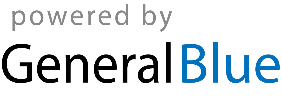 WEEKLY TASK LISTWEEKLY TASK LISTWEEKLY TASK LISTWEEKLY TASK LISTWEEKLY TASK LISTWEEKLY TASK LISTWEEKLY TASK LISTSTART DATESTART DATEEND DATEEND DATEEND DATEDATETASKTASKPRIORITYPRIORITYDUE DATESTATUS